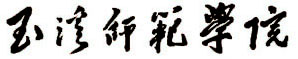 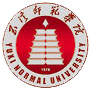 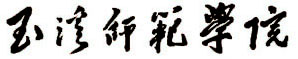 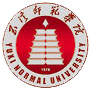 ×××学院毕业论文档案姓    名：             学    号：                  指导教师：             专业班级：                  论文题目：                                         材料列表归档时间：    年   月序号材料名称份数备注1毕业论文（设计）申请及答辩评审书12毕业论文定稿13毕业论文教师指导情况记录表1